INSTRUMEN PENELITIANLEMBAR PENUGASAN TERSTRUKTUR (LPT) PADA MATERI LAJU REAKSI UNTUK MELATIHKAN KETERAMPILAN PROSES SAINS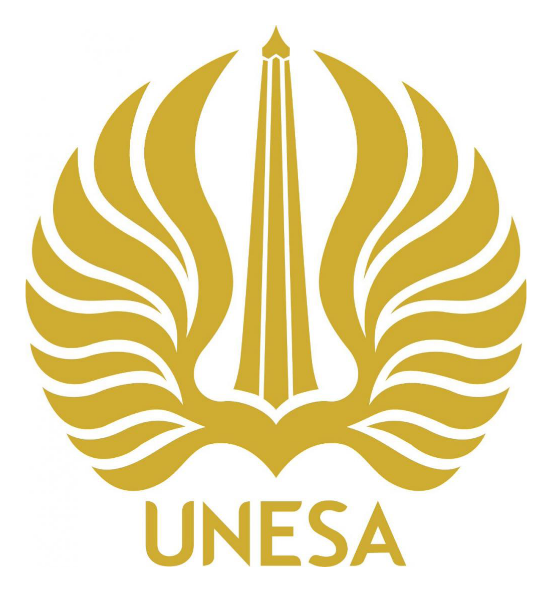 Oleh:Eka Andini SantosoUNIVERSITAS NEGERI SURABAYAFAKULTAS MATEMATIKA DAN ILMU PENGETAHUAN ALAMJURUSAN KIMIAPRODI PENDIDIKAN KIMIA2020		DAFTAR ISIDAFTAR ISI	1DAFTAR TABEL	1DAFTAR GAMBAR	1MATRIKS PENELITIAN	2Lampiran 1. Lembar Penilaian LPT-KPS (Soal Pretest dan Posttest)	3Lampiran 2. Kisi-Kis Lembar Penilaian (Soal Pretest dan Posttest)	7Lampiran 3. Rubrik Lembar Penilaian (Soal Pretest dan Posttest)	12Lampiran 4. Lembar Angket Respon Peserta Didik	19DAFTAR TABELTabel 1 Data Hasil Pengamatan Apel pada Kondisi yang Berbeda	5DAFTAR GAMBARGambar 1. Kondisi apel yang berbeda	3MATRIKS PENELITIANLampiran 1. Lembar Penilaian LPT-KPS (Soal Pretest dan Posttest)LEMBAR PENILAIANTiara adalah seorang gadis yang sangat menyukai apel. Setiap pagi dan sore hari dia selalu makan apel. Suatu hari, persediaan apelnya di kulkas hampir habis. Jadi dia harus membeli beberapa apel di pasar. Dia memutuskan untuk membeli 2 kg apel yang berisi 8 buah apel. Setelah pulang, dia membagi apel menjadi dua, empat diantaranya diletakkan di keranjang di atas meja makan dan sisanya disimpan di kulkas. Sore harinya, Tiara hendak memakan apel dan ia membagi sebuah apel menjadi dua bagian. Namun, karena mendapat telepon yang sangat mendesak, Tiara tidak sempat memakan apelnya dan meletakkan sebagian apel yang sudah dipotong di dalam kulkas sedangkan bagian lainnya masih tertinggal di atas meja makan.Setelah tiga hari kemudian, Tiara terkejut karena apel yang ia tinggalkan di atas meja mengalami pencoklatan dibagian daging buahnya seperti yang tampak pada Gambar 1. sebelah kiri. Kemudian, ia mengecek apel yang ada di kulkas dan ternyata masih dalam kondisi baik seperti yang tampak pada Gambar 1. sebelah kanan. Mengapa hal ini dapat terjadi?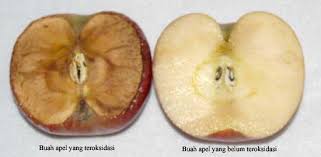 Gambar 1. Kondisi apel yang berbedaRumusan Masalah:Kerangka Berpikir:Rumusan Hipotesis:Variabel-Variabel PercobaanVariabel Manipulasi:Variabel Kontrol:Variabel Respon:Definisi Operasional:Rancangan Eksperimen:Tahapan Pemerolehan dan Pengorganisasian Data:Rencana Analisis Data:Latihan Membuat SimpulanBerdasarkan data hasil pengamatan yang diperoleh pada tahapan pemerolehan dan pengorganisasian data, buatlah simpulan yang mampu menghubungkan data-data tersebut dengan faktor yang mempengaruhi laju reaksi.Simpulan:Latihan Rancangan KomunikasiMedia yang Digunakan untuk Presentasi:Poin-Poin yang Akan Saya Presentasikan:Lampiran 2. Kisi-Kisi Lembar Penilaian (Soal Pretest dan Posttest)FENOMENA:Tiara adalah seorang gadis yang sangat menyukai apel. Setiap pagi dan sore hari dia selalu makan apel. Suatu hari, persediaan apelnya di kulkas hampir habis. Jadi dia harus membeli beberapa apel di pasar. Dia memutuskan untuk membeli 2 kg apel yang berisi 8 buah apel. Setelah pulang, dia membagi apel menjadi dua, empat diantaranya diletakkan di keranjang di atas meja makan dan sisanya disimpan di kulkas. Sore harinya, Tiara hendak memakan apel dan ia membagi sebuah apel menjadi dua bagian. Namun, karena mendapat telepon yang sangat mendesak, Tiara tidak sempat memakan apelnya dan meletakkan sebagian apel yang sudah dipotong di dalam kulkas sedangkan bagian lainnya masih tertinggal di atas meja makan.Setelah tiga hari kemudian, Tiara terkejut karena apel yang ia tinggalkan di atas meja mengalami pencoklatan dibagian daging buahnya seperti yang tampak pada Gambar 1. sebelah kiri. Kemudian, ia mengecek apel yang ada di kulkas dan ternyata masih dalam kondisi baik seperti yang tampak pada Gambar 1. sebelah kanan. Mengapa hal ini dapat terjadi?Lampiran 3. Rubrik Lembar Penilaian (Soal Pretest dan Posttest)FENOMENA:Tiara adalah seorang gadis yang sangat menyukai apel. Setiap pagi dan sore hari dia selalu makan apel. Suatu hari, persediaan apelnya di kulkas hampir habis. Jadi dia harus membeli beberapa apel di pasar. Dia memutuskan untuk membeli 2 kg apel yang berisi 8 buah apel. Setelah pulang, dia membagi apel menjadi dua, empat diantaranya diletakkan di keranjang di atas meja makan dan sisanya disimpan di kulkas. Sore harinya, Tiara hendak memakan apel dan ia membagi sebuah apel menjadi dua bagian. Namun, karena mendapat telepon yang sangat mendesak, Tiara tidak sempat memakan apelnya dan meletakkan sebagian apel yang sudah dipotong di dalam kulkas sedangkan bagian lainnya masih tertinggal di atas meja makan.Setelah tiga hari kemudian, Tiara terkejut karena apel yang ia tinggalkan di atas meja mengalami pencoklatan dibagian daging buahnya seperti yang tampak pada Gambar 1. sebelah kiri. Kemudian, ia mengecek apel yang ada di kulkas dan ternyata masih dalam kondisi baik seperti yang tampak pada Gambar 1. sebelah kanan. Mengapa hal ini dapat terjadi?Lampiran 4. Lembar Angket Respon Peserta DidikLEMBAR ANGKET RESPON PESERTA DIDIKPetunjuk:Bacalah seluruh pernyataan yang ada dan berikan tanda centang (√) pada kriteria yang kalian anggap sesuai.Apabila ada yang belum jelas atau meragukan, hendaknya kalian tanyakan pada guru.Angket ini tidak akan mempengaruhi nilai akademis kalian.NoRumusan MasalahVariabelDataInstrumenAnalisis Data1Bagaimana validitas isi dan konstruksi LPT-KPS yang dikembangkan?ValiditasPenilaian dari validatorLembar validitas isi dan validitas konstrukHasil dari validasi lalu dianalisis menggunakan metode deskriptif kuantitatif dengan menggunakan skala Likert. LPT-KPS yang dikembangkan dikatakan valid apabila memiliki presentase ≥81% untuk setiap komponen.2Bagaimana kepraktisan LPT-KPS yang dikembangkan?KepraktisanRespon siswaLembar angket respon siswaKepraktisan diperoleh dari hasil respon peserta didik. LPT-KPS yang dikembangkan dikatakan praktis jika memiliki persentase ≥81% dengan menggunakan skala Gutmann.3Bagaimana keefektifan LPT-KPS yang dikembangkan?KeefektifanHasil penilaian keterampilan proses sainsSoal pretest dan posttestLPT-KPS yang dikembangkan dikatakan efektif jika terjadi peningkatan pada saat sebelum dan sesudah perlakuan yang diukur menggunakan N-gain score mencapai ≥0,7 dengan kriteria tinggi.NOINDIKATOR KPSJAWABANRANAH KOGNITIF1.Rumusan masalahBagaimana pengaruh suhu terhadap laju oksidasi daging buah apel?C42.Kerangka berpikirSuhu dinaikkan maka energi kinetik partikel akan meningkat sehingga partikel bergerak semakin cepat. Partikel-partikel yang bergerak semakin cepat menyebabkan tumbukan yang terjadi antarpartikel menjadi lebih sering, sehingga reaksi lebih cepat terjadi. Oleh sebab itu, semakin tinggi suhu maka laju reaksi akan semakin cepat.C43.Rumusan hipotesisJika suhu semakin tinggi, maka laju oksidasi daging buah apel akan semakin cepat.C44.Variabel-variabel percobaanVariabel manipulasi: suhu tempat penyimpanan apelVariabel kontrol: bentuk potongan apel dan waktu penyimpanan apelVariebel respon: laju oksidasi daging buah apel C45.Definisi operasionalSuhu adalah besaran yang menyatakan derajat panas atau dingin suatu benda. Pada percobaan ini, suhu kulkas (± 4˚C) lebih rendah daripada suhu di atas meja makan (± 30˚C).Bentuk potongan adalah cara memotong apel tersebut sehingga dihasilkan bentuk yang yang sama. Pada percobaan ini, bentuk potongannya dikontrol dengan cara memotong apel menjadi dua bagian sama besar, agar keduanya memiliki sisi daging buah yang terpapar oksigen selama proses pengamatan.Waktu penyimpanan adalah seluruh rangkaian saat proses penyimpanan berlangsung. Pada percobaan ini, waktu penyimpanan apel dilakukan selama tiga hari.Laju oksidasi adalah kecepatan yang dibutuhkan sampai daging buah apel mengalami pencoklatan. Pada percobaan ini, laju oksidasi daging buah apel ditandai dengan kondisi dan perubahan warna daging apel yang menjadi kecoklatan.C46.Rancangan eksperimenMenyiapkan seluruh alat dan bahan yang dibutuhkan.Memotong apel menjadi dua bagian sama besar.Menyimpan satu bagian apel di dalam kulkas dan bagian lainnya di atas meja makan.Membandingkan kondisi apel di kulkas dan di atas meja setiap hari selama tiga hari.Mencatat hasil pengamatan.C57.Tahapan pemerolehan dan pengorganisasian dataData diperoleh dari hasil pengamatan selama tiga hari. Data yang diperoleh berupa kondisi apel setiap harinya di kedua tempat penyimpanan yang disajikan dalam bentuk tabel berikut.C48.Rencana analisis dataBerdasarkan literatur, ketika terjadi peningkatan suhu maka energi kinetik partikel akan meningkat sehingga partikel akan bergerak semakin cepat (Atkins, 2014). Partikel-partikel yang bergerak semakin cepat menyebabkan frekuensi tumbukan yang terjadi antarpartikel semakin besar. Hal ini menyebabkan peluang terjadinya tumbukan efektif semakin besar dan reaksi lebih cepat terjadi (Chang, 2005).Oksidasi daging buah apel terjadi karena kontak dengan udara dan cahaya matahari, sehingga menyebabkan daging buah tersebut berubah menjadi coklat. Hal ini terjadi karena polifenol dalam daging buah apel bereaksi dengan oksigen. Ketika suhu di atas meja makan (suhu ruangan) lebih tinggi daripada suhu di dalam kulkas, maka energi kinetic partikel di atas meja makan lebih besar daripada di dalam kulkas. Hal ini menyebabkan frekuensi tumbukan antara partikel oksigen dan polifenol dalam daging buah apel semakin besar. Frekuensi tumbukan yang semakin besar menyebabkan peluang terjadinya tumbukan efektif yang terjadi juga semakin besar, sehingga reaksi oksidasi lebih cepat berlangsung pada apel yang diletakkan di atas meja makan. Hal ini sesuai dengan data hasil percobaan yang menunjukkan bahwa daging buah apel yang diletakkan di atas meja lebih cepat mengalami oksidasi (pencoklatan) daripada yang diletakkan di dalam kulkas, sehingga terbukti bahwa laju oksidasi daging buah apel di suhu ruangan lebih cepat daripada di suhu dalam kulkas.C49.Latihan membuat simpulan dari data yang diperoleh pada tahapan pemerolehan dan pengorganisasian data dan kaitannya dengan faktor yang mempengaruhi laju reaksiPada data hasil percobaan dapat diperoleh simpulan bahwa semakin tinggi suhu maka laju oksidasi daging buah apel akan semakin cepat.C410.Latihan rancangan komunikasiMedia yang akan digunakan untuk presentasi yaitu slide power point Poin-poin yang akan dipresentasikan meliputi, rumusan masalah, kerangka berpikir, hipotesis, penjelasan secara singkat tentang eksperimen yang telah dilakukan, data yang diperoleh, analisis data secara padat dan jelas serta simpulan yang telah diperoleh.C5NOINDIKATOR KPSJAWABANKRITERIASKOR1.Rumusan masalahBagaimana pengaruh suhu terhadap laju oksidasi daging buah apel?Jika tidak menjawab01.Rumusan masalahBagaimana pengaruh suhu terhadap laju oksidasi daging buah apel?Jika rumusan masalah hanya memuat variabel respon11.Rumusan masalahBagaimana pengaruh suhu terhadap laju oksidasi daging buah apel?Jika rumusan masalah memuat variabel manipulasi dan variabel respon22.Kerangka berpikirSuhu dinaikkan maka energi kinetik partikel akan meningkat sehingga partikel bergerak semakin cepat. Partikel-partikel yang bergerak semakin cepat menyebabkan tumbukan yang terjadi antarpartikel menjadi lebih sering, sehingga reaksi lebih cepat terjadi. Oleh sebab itu, semakin tinggi suhu maka laju reaksi akan semakin cepat.Jika kerangka berpikir tidak runtut dan tidak berkaitan dengan rumusan masalah02.Kerangka berpikirSuhu dinaikkan maka energi kinetik partikel akan meningkat sehingga partikel bergerak semakin cepat. Partikel-partikel yang bergerak semakin cepat menyebabkan tumbukan yang terjadi antarpartikel menjadi lebih sering, sehingga reaksi lebih cepat terjadi. Oleh sebab itu, semakin tinggi suhu maka laju reaksi akan semakin cepat.Jika kerangka berpikir runtut tetapi tidak berkaitan dengan rumusan masalah12.Kerangka berpikirSuhu dinaikkan maka energi kinetik partikel akan meningkat sehingga partikel bergerak semakin cepat. Partikel-partikel yang bergerak semakin cepat menyebabkan tumbukan yang terjadi antarpartikel menjadi lebih sering, sehingga reaksi lebih cepat terjadi. Oleh sebab itu, semakin tinggi suhu maka laju reaksi akan semakin cepat.Jika kerangka berpikir tidak runtut tetapi berkaitan dengan rumusan masalah22.Kerangka berpikirSuhu dinaikkan maka energi kinetik partikel akan meningkat sehingga partikel bergerak semakin cepat. Partikel-partikel yang bergerak semakin cepat menyebabkan tumbukan yang terjadi antarpartikel menjadi lebih sering, sehingga reaksi lebih cepat terjadi. Oleh sebab itu, semakin tinggi suhu maka laju reaksi akan semakin cepat.Jika kerangka berpikir runtut dan berkaitan dengan rumusan masalah33.Rumusan hipotesisJika suhu semakin tinggi, maka laju oksidasi daging buah apel akan semakin cepat.Jika tidak menjawab03.Rumusan hipotesisJika suhu semakin tinggi, maka laju oksidasi daging buah apel akan semakin cepat.Jika hipotesis menggunakan rumusan “Jika…., maka….”, tetapi tidak sesuai dengan rumusan masalah13.Rumusan hipotesisJika suhu semakin tinggi, maka laju oksidasi daging buah apel akan semakin cepat.Jika hipotesis menggunakan rumusan “Jika…., maka….” dan sesuai dengan rumusan hipotesis24.Variabel-variabel percobaanVariabel manipulasi: suhu tempat penyimpanan apelVariabel kontrol: bentuk potongan apel dan waktu penyimpanan apelVariebel respon: laju oksidasi daging buah apelJika tidak menjawab04.Variabel-variabel percobaanVariabel manipulasi: suhu tempat penyimpanan apelVariabel kontrol: bentuk potongan apel dan waktu penyimpanan apelVariebel respon: laju oksidasi daging buah apelJika menjawab salah satu variabel14.Variabel-variabel percobaanVariabel manipulasi: suhu tempat penyimpanan apelVariabel kontrol: bentuk potongan apel dan waktu penyimpanan apelVariebel respon: laju oksidasi daging buah apelJika menjawab dua variabel24.Variabel-variabel percobaanVariabel manipulasi: suhu tempat penyimpanan apelVariabel kontrol: bentuk potongan apel dan waktu penyimpanan apelVariebel respon: laju oksidasi daging buah apelJika menjawab semua variabel namun kurang lengkap34.Variabel-variabel percobaanVariabel manipulasi: suhu tempat penyimpanan apelVariabel kontrol: bentuk potongan apel dan waktu penyimpanan apelVariebel respon: laju oksidasi daging buah apelJika menjawab semua variabel dan lengkap45.Definisi operasionalSuhu adalah besaran yang menyatakan derajat panas atau dingin suatu benda. Pada percobaan ini, suhu kulkas (± 4˚C) lebih rendah daripada suhu di atas meja makan (± 30˚C).Bentuk potongan adalah cara memotong apel tersebut sehingga dihasilkan bentuk yang yang sama. Pada percobaan ini, bentuk potongannya dikontrol dengan cara memotong apel menjadi dua bagian sama besar, agar keduanya memiliki sisi daging buah yang terpapar oksigen selama proses pengamatan.Waktu penyimpanan adalah seluruh rangkaian saat proses penyimpanan berlangsung. Pada percobaan ini, waktu penyimpanan apel dilakukan selama tiga hari.Laju oksidasi adalah kecepatan yang dibutuhkan sampai daging buah apel mengalami pencoklatan. Pada percobaan ini, laju oksidasi daging buah apel ditandai dengan kondisi dan perubahan warna daging apel yang menjadi kecoklatan.Jika tidak menjawab05.Definisi operasionalSuhu adalah besaran yang menyatakan derajat panas atau dingin suatu benda. Pada percobaan ini, suhu kulkas (± 4˚C) lebih rendah daripada suhu di atas meja makan (± 30˚C).Bentuk potongan adalah cara memotong apel tersebut sehingga dihasilkan bentuk yang yang sama. Pada percobaan ini, bentuk potongannya dikontrol dengan cara memotong apel menjadi dua bagian sama besar, agar keduanya memiliki sisi daging buah yang terpapar oksigen selama proses pengamatan.Waktu penyimpanan adalah seluruh rangkaian saat proses penyimpanan berlangsung. Pada percobaan ini, waktu penyimpanan apel dilakukan selama tiga hari.Laju oksidasi adalah kecepatan yang dibutuhkan sampai daging buah apel mengalami pencoklatan. Pada percobaan ini, laju oksidasi daging buah apel ditandai dengan kondisi dan perubahan warna daging apel yang menjadi kecoklatan.Jika menjawab hanya satu definisi operasional dengan tepat15.Definisi operasionalSuhu adalah besaran yang menyatakan derajat panas atau dingin suatu benda. Pada percobaan ini, suhu kulkas (± 4˚C) lebih rendah daripada suhu di atas meja makan (± 30˚C).Bentuk potongan adalah cara memotong apel tersebut sehingga dihasilkan bentuk yang yang sama. Pada percobaan ini, bentuk potongannya dikontrol dengan cara memotong apel menjadi dua bagian sama besar, agar keduanya memiliki sisi daging buah yang terpapar oksigen selama proses pengamatan.Waktu penyimpanan adalah seluruh rangkaian saat proses penyimpanan berlangsung. Pada percobaan ini, waktu penyimpanan apel dilakukan selama tiga hari.Laju oksidasi adalah kecepatan yang dibutuhkan sampai daging buah apel mengalami pencoklatan. Pada percobaan ini, laju oksidasi daging buah apel ditandai dengan kondisi dan perubahan warna daging apel yang menjadi kecoklatan.Jika menjawab setengah definisi operasional dengan tepat25.Definisi operasionalSuhu adalah besaran yang menyatakan derajat panas atau dingin suatu benda. Pada percobaan ini, suhu kulkas (± 4˚C) lebih rendah daripada suhu di atas meja makan (± 30˚C).Bentuk potongan adalah cara memotong apel tersebut sehingga dihasilkan bentuk yang yang sama. Pada percobaan ini, bentuk potongannya dikontrol dengan cara memotong apel menjadi dua bagian sama besar, agar keduanya memiliki sisi daging buah yang terpapar oksigen selama proses pengamatan.Waktu penyimpanan adalah seluruh rangkaian saat proses penyimpanan berlangsung. Pada percobaan ini, waktu penyimpanan apel dilakukan selama tiga hari.Laju oksidasi adalah kecepatan yang dibutuhkan sampai daging buah apel mengalami pencoklatan. Pada percobaan ini, laju oksidasi daging buah apel ditandai dengan kondisi dan perubahan warna daging apel yang menjadi kecoklatan.Jika menjawab lebih dari setengah definisi operasional dengan tepat35.Definisi operasionalSuhu adalah besaran yang menyatakan derajat panas atau dingin suatu benda. Pada percobaan ini, suhu kulkas (± 4˚C) lebih rendah daripada suhu di atas meja makan (± 30˚C).Bentuk potongan adalah cara memotong apel tersebut sehingga dihasilkan bentuk yang yang sama. Pada percobaan ini, bentuk potongannya dikontrol dengan cara memotong apel menjadi dua bagian sama besar, agar keduanya memiliki sisi daging buah yang terpapar oksigen selama proses pengamatan.Waktu penyimpanan adalah seluruh rangkaian saat proses penyimpanan berlangsung. Pada percobaan ini, waktu penyimpanan apel dilakukan selama tiga hari.Laju oksidasi adalah kecepatan yang dibutuhkan sampai daging buah apel mengalami pencoklatan. Pada percobaan ini, laju oksidasi daging buah apel ditandai dengan kondisi dan perubahan warna daging apel yang menjadi kecoklatan.Jika menjawab semua definisi operasional dengan tepat46.Rancangan eksperimenMenyiapkan seluruh alat dan bahan yang dibutuhkan.Memotong apel menjadi dua bagian sama besar.Menyimpan satu bagian apel di dalam kulkas dan bagian lainnya di atas meja makan.Membandingkan kondisi apel di kulkas dan di atas meja setiap hari selama tiga hari.Mencatat hasil pengamatan.Jika tidak menjawab06.Rancangan eksperimenMenyiapkan seluruh alat dan bahan yang dibutuhkan.Memotong apel menjadi dua bagian sama besar.Menyimpan satu bagian apel di dalam kulkas dan bagian lainnya di atas meja makan.Membandingkan kondisi apel di kulkas dan di atas meja setiap hari selama tiga hari.Mencatat hasil pengamatan.Jika rancangan eksperimen tidak sesuai, tidak runtut, dan kurang lengkap16.Rancangan eksperimenMenyiapkan seluruh alat dan bahan yang dibutuhkan.Memotong apel menjadi dua bagian sama besar.Menyimpan satu bagian apel di dalam kulkas dan bagian lainnya di atas meja makan.Membandingkan kondisi apel di kulkas dan di atas meja setiap hari selama tiga hari.Mencatat hasil pengamatan.Jika rancangan eksperimen sesuai, tidak runtut, dan kurang lengkap26.Rancangan eksperimenMenyiapkan seluruh alat dan bahan yang dibutuhkan.Memotong apel menjadi dua bagian sama besar.Menyimpan satu bagian apel di dalam kulkas dan bagian lainnya di atas meja makan.Membandingkan kondisi apel di kulkas dan di atas meja setiap hari selama tiga hari.Mencatat hasil pengamatan.Jika rancangan eksperimen sesuai, runtut, dan kurang lengkap36.Rancangan eksperimenMenyiapkan seluruh alat dan bahan yang dibutuhkan.Memotong apel menjadi dua bagian sama besar.Menyimpan satu bagian apel di dalam kulkas dan bagian lainnya di atas meja makan.Membandingkan kondisi apel di kulkas dan di atas meja setiap hari selama tiga hari.Mencatat hasil pengamatan.Jika rancangan eksperimen sesuai, runtut, dan lengkap47.Tahapan pemerolehan dan pengorganisasian dataData diperoleh dari hasil pengamatan selama tiga hari. Data yang diperoleh berupa kondisi apel setiap harinya di kedua tempat penyimpanan yang disajikan dalam bentuk tabel berikut.Jika tidak menjawab07.Tahapan pemerolehan dan pengorganisasian dataData diperoleh dari hasil pengamatan selama tiga hari. Data yang diperoleh berupa kondisi apel setiap harinya di kedua tempat penyimpanan yang disajikan dalam bentuk tabel berikut.Jika tahapan pemerolehan data tidak sesuai dan data yang diperoleh tidak sesuai17.Tahapan pemerolehan dan pengorganisasian dataData diperoleh dari hasil pengamatan selama tiga hari. Data yang diperoleh berupa kondisi apel setiap harinya di kedua tempat penyimpanan yang disajikan dalam bentuk tabel berikut.Jika tahapan pemerolehan data sesuai dan data yang diperoleh tidak sesuai27.Tahapan pemerolehan dan pengorganisasian dataData diperoleh dari hasil pengamatan selama tiga hari. Data yang diperoleh berupa kondisi apel setiap harinya di kedua tempat penyimpanan yang disajikan dalam bentuk tabel berikut.Jika tahapan pemerolehan data sesuai dan data yang diperoleh sesuai38.Rencana analisis dataBerdasarkan literatur, ketika terjadi peningkatan suhu maka energi kinetik partikel akan meningkat sehingga partikel akan bergerak semakin cepat (Atkins, 2014). Partikel-partikel yang bergerak semakin cepat menyebabkan frekuensi tumbukan yang terjadi antarpartikel semakin besar. Hal ini menyebabkan peluang terjadinya tumbukan efektif semakin besar dan reaksi lebih cepat terjadi (Chang, 2005).Oksidasi daging buah apel terjadi karena kontak dengan udara dan cahaya matahari, sehingga menyebabkan daging buah tersebut berubah menjadi coklat. Hal ini terjadi karena polifenol dalam daging buah apel bereaksi dengan oksigen. Ketika suhu di atas meja makan (suhu ruangan) lebih tinggi daripada suhu di dalam kulkas, maka energi kinetic partikel di atas meja makan lebih besar daripada di dalam kulkas. Hal ini menyebabkan frekuensi tumbukan antara partikel oksigen dan polifenol dalam daging buah apel semakin besar. Frekuensi tumbukan yang semakin besar menyebabkan peluang terjadinya tumbukan efektif yang terjadi juga semakin besar, sehingga reaksi oksidasi lebih cepat berlangsung pada apel yang diletakkan di atas meja makan. Hal ini sesuai dengan data hasil percobaan yang menunjukkan bahwa daging buah apel yang diletakkan di atas meja lebih cepat mengalami oksidasi (pencoklatan) daripada yang diletakkan di dalam kulkas, sehingga terbukti bahwa laju oksidasi daging buah apel di suhu ruangan lebih cepat daripada di suhu dalam kulkas.Jika tidak menjawab08.Rencana analisis dataBerdasarkan literatur, ketika terjadi peningkatan suhu maka energi kinetik partikel akan meningkat sehingga partikel akan bergerak semakin cepat (Atkins, 2014). Partikel-partikel yang bergerak semakin cepat menyebabkan frekuensi tumbukan yang terjadi antarpartikel semakin besar. Hal ini menyebabkan peluang terjadinya tumbukan efektif semakin besar dan reaksi lebih cepat terjadi (Chang, 2005).Oksidasi daging buah apel terjadi karena kontak dengan udara dan cahaya matahari, sehingga menyebabkan daging buah tersebut berubah menjadi coklat. Hal ini terjadi karena polifenol dalam daging buah apel bereaksi dengan oksigen. Ketika suhu di atas meja makan (suhu ruangan) lebih tinggi daripada suhu di dalam kulkas, maka energi kinetic partikel di atas meja makan lebih besar daripada di dalam kulkas. Hal ini menyebabkan frekuensi tumbukan antara partikel oksigen dan polifenol dalam daging buah apel semakin besar. Frekuensi tumbukan yang semakin besar menyebabkan peluang terjadinya tumbukan efektif yang terjadi juga semakin besar, sehingga reaksi oksidasi lebih cepat berlangsung pada apel yang diletakkan di atas meja makan. Hal ini sesuai dengan data hasil percobaan yang menunjukkan bahwa daging buah apel yang diletakkan di atas meja lebih cepat mengalami oksidasi (pencoklatan) daripada yang diletakkan di dalam kulkas, sehingga terbukti bahwa laju oksidasi daging buah apel di suhu ruangan lebih cepat daripada di suhu dalam kulkas.Jika rencana yang dianalisis tidak sesuai dan tujuan melakukan analisis tidak sesuai18.Rencana analisis dataBerdasarkan literatur, ketika terjadi peningkatan suhu maka energi kinetik partikel akan meningkat sehingga partikel akan bergerak semakin cepat (Atkins, 2014). Partikel-partikel yang bergerak semakin cepat menyebabkan frekuensi tumbukan yang terjadi antarpartikel semakin besar. Hal ini menyebabkan peluang terjadinya tumbukan efektif semakin besar dan reaksi lebih cepat terjadi (Chang, 2005).Oksidasi daging buah apel terjadi karena kontak dengan udara dan cahaya matahari, sehingga menyebabkan daging buah tersebut berubah menjadi coklat. Hal ini terjadi karena polifenol dalam daging buah apel bereaksi dengan oksigen. Ketika suhu di atas meja makan (suhu ruangan) lebih tinggi daripada suhu di dalam kulkas, maka energi kinetic partikel di atas meja makan lebih besar daripada di dalam kulkas. Hal ini menyebabkan frekuensi tumbukan antara partikel oksigen dan polifenol dalam daging buah apel semakin besar. Frekuensi tumbukan yang semakin besar menyebabkan peluang terjadinya tumbukan efektif yang terjadi juga semakin besar, sehingga reaksi oksidasi lebih cepat berlangsung pada apel yang diletakkan di atas meja makan. Hal ini sesuai dengan data hasil percobaan yang menunjukkan bahwa daging buah apel yang diletakkan di atas meja lebih cepat mengalami oksidasi (pencoklatan) daripada yang diletakkan di dalam kulkas, sehingga terbukti bahwa laju oksidasi daging buah apel di suhu ruangan lebih cepat daripada di suhu dalam kulkas.Jika rencana yang dianalisis tidak sesuai dan tujuan melakukan analisis sesuai28.Rencana analisis dataBerdasarkan literatur, ketika terjadi peningkatan suhu maka energi kinetik partikel akan meningkat sehingga partikel akan bergerak semakin cepat (Atkins, 2014). Partikel-partikel yang bergerak semakin cepat menyebabkan frekuensi tumbukan yang terjadi antarpartikel semakin besar. Hal ini menyebabkan peluang terjadinya tumbukan efektif semakin besar dan reaksi lebih cepat terjadi (Chang, 2005).Oksidasi daging buah apel terjadi karena kontak dengan udara dan cahaya matahari, sehingga menyebabkan daging buah tersebut berubah menjadi coklat. Hal ini terjadi karena polifenol dalam daging buah apel bereaksi dengan oksigen. Ketika suhu di atas meja makan (suhu ruangan) lebih tinggi daripada suhu di dalam kulkas, maka energi kinetic partikel di atas meja makan lebih besar daripada di dalam kulkas. Hal ini menyebabkan frekuensi tumbukan antara partikel oksigen dan polifenol dalam daging buah apel semakin besar. Frekuensi tumbukan yang semakin besar menyebabkan peluang terjadinya tumbukan efektif yang terjadi juga semakin besar, sehingga reaksi oksidasi lebih cepat berlangsung pada apel yang diletakkan di atas meja makan. Hal ini sesuai dengan data hasil percobaan yang menunjukkan bahwa daging buah apel yang diletakkan di atas meja lebih cepat mengalami oksidasi (pencoklatan) daripada yang diletakkan di dalam kulkas, sehingga terbukti bahwa laju oksidasi daging buah apel di suhu ruangan lebih cepat daripada di suhu dalam kulkas.Jika rencana yang dianalisis sesuai dan tujuan melakukan analisis tidak sesuai38.Rencana analisis dataBerdasarkan literatur, ketika terjadi peningkatan suhu maka energi kinetik partikel akan meningkat sehingga partikel akan bergerak semakin cepat (Atkins, 2014). Partikel-partikel yang bergerak semakin cepat menyebabkan frekuensi tumbukan yang terjadi antarpartikel semakin besar. Hal ini menyebabkan peluang terjadinya tumbukan efektif semakin besar dan reaksi lebih cepat terjadi (Chang, 2005).Oksidasi daging buah apel terjadi karena kontak dengan udara dan cahaya matahari, sehingga menyebabkan daging buah tersebut berubah menjadi coklat. Hal ini terjadi karena polifenol dalam daging buah apel bereaksi dengan oksigen. Ketika suhu di atas meja makan (suhu ruangan) lebih tinggi daripada suhu di dalam kulkas, maka energi kinetic partikel di atas meja makan lebih besar daripada di dalam kulkas. Hal ini menyebabkan frekuensi tumbukan antara partikel oksigen dan polifenol dalam daging buah apel semakin besar. Frekuensi tumbukan yang semakin besar menyebabkan peluang terjadinya tumbukan efektif yang terjadi juga semakin besar, sehingga reaksi oksidasi lebih cepat berlangsung pada apel yang diletakkan di atas meja makan. Hal ini sesuai dengan data hasil percobaan yang menunjukkan bahwa daging buah apel yang diletakkan di atas meja lebih cepat mengalami oksidasi (pencoklatan) daripada yang diletakkan di dalam kulkas, sehingga terbukti bahwa laju oksidasi daging buah apel di suhu ruangan lebih cepat daripada di suhu dalam kulkas.Jika rencana yang dianalisis sesuai dan tujuan melakukan analisis sesuai49.Latihan membuat simpulan dari data yang diperoleh pada tahapan pemerolehan dan pengorganisasian data dan kaitannya dengan faktor yang mempengaruhi laju reaksiPada data hasil percobaan dapat diperoleh simpulan bahwa semakin tinggi suhu maka laju oksidasi daging buah apel akan semakin cepat.Jika tidak menjawab09.Latihan membuat simpulan dari data yang diperoleh pada tahapan pemerolehan dan pengorganisasian data dan kaitannya dengan faktor yang mempengaruhi laju reaksiPada data hasil percobaan dapat diperoleh simpulan bahwa semakin tinggi suhu maka laju oksidasi daging buah apel akan semakin cepat.Jika simpulan yang dibuat tidak sesuai dengan rumusan masalah19.Latihan membuat simpulan dari data yang diperoleh pada tahapan pemerolehan dan pengorganisasian data dan kaitannya dengan faktor yang mempengaruhi laju reaksiPada data hasil percobaan dapat diperoleh simpulan bahwa semakin tinggi suhu maka laju oksidasi daging buah apel akan semakin cepat.Jika simpulan yang dibuat sesuai dengan rumusan masalah210.Latihan rancangan komunikasiMedia yang akan digunakan untuk presentasi yaitu slide power point Poin-poin yang akan dipresentasikan meliputi, rumusan masalah, kerangka berpikir, hipotesis, penjelasan secara singkat tentang eksperimen yang telah dilakukan, data yang diperoleh, analisis data secara padat dan jelas serta simpulan yang telah diperoleh.Jika tidak menjawab010.Latihan rancangan komunikasiMedia yang akan digunakan untuk presentasi yaitu slide power point Poin-poin yang akan dipresentasikan meliputi, rumusan masalah, kerangka berpikir, hipotesis, penjelasan secara singkat tentang eksperimen yang telah dilakukan, data yang diperoleh, analisis data secara padat dan jelas serta simpulan yang telah diperoleh.Jika hanya menjawab media yang akan digunakan dan tidak menjawab poin-poin yang akan dipresentasikan110.Latihan rancangan komunikasiMedia yang akan digunakan untuk presentasi yaitu slide power point Poin-poin yang akan dipresentasikan meliputi, rumusan masalah, kerangka berpikir, hipotesis, penjelasan secara singkat tentang eksperimen yang telah dilakukan, data yang diperoleh, analisis data secara padat dan jelas serta simpulan yang telah diperoleh.Jika menjawab media yang akan digunakan dan poin-poin yang akan dipresentasikan tidak lengkap (kurang dari atau sama dengan 4 poin)210.Latihan rancangan komunikasiMedia yang akan digunakan untuk presentasi yaitu slide power point Poin-poin yang akan dipresentasikan meliputi, rumusan masalah, kerangka berpikir, hipotesis, penjelasan secara singkat tentang eksperimen yang telah dilakukan, data yang diperoleh, analisis data secara padat dan jelas serta simpulan yang telah diperoleh.Jika menjawab media yang akan digunakan dan poin-poin yang akan dipresentasikan kurang lengkap (diatas 4 poin)310.Latihan rancangan komunikasiMedia yang akan digunakan untuk presentasi yaitu slide power point Poin-poin yang akan dipresentasikan meliputi, rumusan masalah, kerangka berpikir, hipotesis, penjelasan secara singkat tentang eksperimen yang telah dilakukan, data yang diperoleh, analisis data secara padat dan jelas serta simpulan yang telah diperoleh.Jika menjawab media yang akan digunakan dan poin-poin yang akan dipresentasikan lengkap4SKOR TOTALSKOR TOTALSKOR TOTALSKOR TOTAL32No.Pernyataan Pemenuhan Komponen Konstruk LPT-KPSKriteriaKriteriaAlasanNo.Pernyataan Pemenuhan Komponen Konstruk LPT-KPSYaTidakAlasan1.Memuat arahan kepada peserta didik untuk menulis rumusan masalah dengan benar.2.Memuat arahan kepada peserta didik untuk menuliskan kerangka berpikir dengan benar3.Memuat arahan kepada peserta didik untuk menuliskan hipotesis dan disesuaikan dengan rumusan masalah yang diajukan dengan menggunakan format “Jika …, maka …”4.Memuat arahan kepada peserta didik untuk menuliskan variabel manipulasi, variabel kontrol, dan variabel respon dengan benar.5.Memuat arahan kepada peserta didik untuk menuliskan definisi variabel-variabel penelitian.6.Memuat arahan kepada peserta didik untuk menuliskan rancangan eksperimen yang diajukan untuk memecahkan permasalahan yang diberikan.7.Memuat arahan kepada peserta didik untuk menuliskan rancangan organisasi data.8.Memuat arahan kepada peserta didik untuk menuliskan tahapan analisis yang akan dilakukan.9.Memuat arahan kepada peserta didik untuk menuliskan simpulan yang disesuaikan dengan rumusan masalah yang diajukan.10.Memuat arahan kepada peserta didik untuk menuliskan rancangan presentasi untuk mengkomunikasikan hasil pemecahan masalah yang telah dilakukan.11.Mampu memfasilitasi serta membantu peserta didik dalam latihan keterampilan proses sains (KPS).